            						   بسم الله الرحمن الرحيم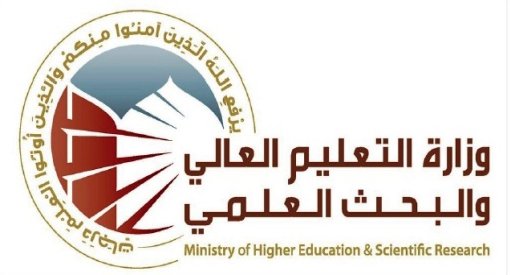 استمارة انجاز الخطة التدريسية للمادة            						   بسم الله الرحمن الرحيماستمارة الخطة التدريسية للمادةتوقيع الأستاذ:										توقيع العميد:ٍ	الاسمد. حسين حمزة شهيد العامريد. حسين حمزة شهيد العامريد. حسين حمزة شهيد العامريد. حسين حمزة شهيد العامريد. حسين حمزة شهيد العامريالبريد الالكترونياسم المادةنظرية المعرفةنظرية المعرفةنظرية المعرفةنظرية المعرفةنظرية المعرفةمقرر الفصلالمرحلة الثالثةالمرحلة الثالثةالمرحلة الثالثةالمرحلة الثالثةالمرحلة الثالثةأهداف المادةتعليم الطالب كيفية حصول عملية المعرفة والإدراك عند الإنسان تلك العملية المعقدة والتي قدم الفلاسفة منذ القدم وحتى الوقت المعاصر عشرات النظريات والتفسيرات المختلفة .تعليم الطالب كيفية حصول عملية المعرفة والإدراك عند الإنسان تلك العملية المعقدة والتي قدم الفلاسفة منذ القدم وحتى الوقت المعاصر عشرات النظريات والتفسيرات المختلفة .تعليم الطالب كيفية حصول عملية المعرفة والإدراك عند الإنسان تلك العملية المعقدة والتي قدم الفلاسفة منذ القدم وحتى الوقت المعاصر عشرات النظريات والتفسيرات المختلفة .تعليم الطالب كيفية حصول عملية المعرفة والإدراك عند الإنسان تلك العملية المعقدة والتي قدم الفلاسفة منذ القدم وحتى الوقت المعاصر عشرات النظريات والتفسيرات المختلفة .تعليم الطالب كيفية حصول عملية المعرفة والإدراك عند الإنسان تلك العملية المعقدة والتي قدم الفلاسفة منذ القدم وحتى الوقت المعاصر عشرات النظريات والتفسيرات المختلفة .التفاصيل الأساسية للمادةنظرية المعرفة ومباحثها الرئيسية: امكان المعرفة – مصادر المعرفة- طبيعة المعرفةنظرية المعرفة ومباحثها الرئيسية: امكان المعرفة – مصادر المعرفة- طبيعة المعرفةنظرية المعرفة ومباحثها الرئيسية: امكان المعرفة – مصادر المعرفة- طبيعة المعرفةنظرية المعرفة ومباحثها الرئيسية: امكان المعرفة – مصادر المعرفة- طبيعة المعرفةنظرية المعرفة ومباحثها الرئيسية: امكان المعرفة – مصادر المعرفة- طبيعة المعرفةالكتب المنهجيةمحمد فتحي الشنيطي ، المعرفة.عادل السكري/ نظرية المعرفةمحمد فتحي الشنيطي ، المعرفة.عادل السكري/ نظرية المعرفةمحمد فتحي الشنيطي ، المعرفة.عادل السكري/ نظرية المعرفةمحمد فتحي الشنيطي ، المعرفة.عادل السكري/ نظرية المعرفةمحمد فتحي الشنيطي ، المعرفة.عادل السكري/ نظرية المعرفةالمصادر الخارجيةتوفيق الطويل/ اسس الفلسفةمحمد باقر الصدر/ المذهب الذاتي في المعرفةتوفيق الطويل/ اسس الفلسفةمحمد باقر الصدر/ المذهب الذاتي في المعرفةتوفيق الطويل/ اسس الفلسفةمحمد باقر الصدر/ المذهب الذاتي في المعرفةتوفيق الطويل/ اسس الفلسفةمحمد باقر الصدر/ المذهب الذاتي في المعرفةتوفيق الطويل/ اسس الفلسفةمحمد باقر الصدر/ المذهب الذاتي في المعرفةتقديرات الفصلالفصل الدراسيالفصل الدراسي الثانيمعدل السعيالامتحان النهائيتقديرات الفصل25255050معلومات اضافيةالاسبوعالتاريخالمادة النظريةالمادة العمليةالملاحظات129/9التمييز بين المعرفة والابسمولوجيا26/10امكان المعرفة/ الاعتقاديون313/10الشكاك420/10الفرق بين الشك المنهجي والمطلق527/10المذهب العقلي عند ديكارت63/11المذهب التجريبي عند لوك710/11المذهب النقدي عند كانت817/11المذهب الحدسي عند برجسون924/11ادوات المعرفة/ الحس101/12العقل118/12القلب1215/12طبيعة المعرفة/ الواقعية1322/12الواقعية الساذجة1429/12الواقعية النقدية155/1المذهب المثالي/ الذاتية1612/1المثالية الموضوعيةعطلــــــــة نصــف الســـــنة(7/2-18/2)عطلــــــــة نصــف الســـــنة(7/2-18/2)عطلــــــــة نصــف الســـــنة(7/2-18/2)عطلــــــــة نصــف الســـــنة(7/2-18/2)عطلــــــــة نصــف الســـــنة(7/2-18/2)1723/2المذهب الحدسي برجسون181/3المذهب الحدسي برجسون198/3ادوات المعرفة2015/3المذهب الواقعي في المعرفة2122/3المثالية الذاتية2229/3المثالية الموضوعية23 5/4المثالية النقدية2412/4المثالية المطلقة2519/4هرقليطس-بارمنيدس-بروتاغوراس2626/4سقراط-افلاطون-ارسطو273/5هيوم-دوركهايم-اير286/5برجسون-وليم جيمس—ياسبرز-دريدا2910/5المذهب الذاتي محمد باقر الصدر3017/5ياسبرز3124/5دريدا3231/5المذهب الذاتي عند السيد محمد باقر الصدر